ФЕДЕРАЛЬНОЕ ГОСУДАРСТВЕННОЕ АВТОНОМНОЕ УЧРЕЖДЕНИЕ ДОПОЛНИТЕЛЬНОГО ПРОФЕССИОНАЛЬНОГО ОБРАЗОВАНИЯ «СЕВЕРО-КАВКАЗСКИЙ УЧЕБНО-ТРЕНИРОВОЧНЫЙ ЦЕНТР ГРАЖДАНСКОЙ АВИАЦИИ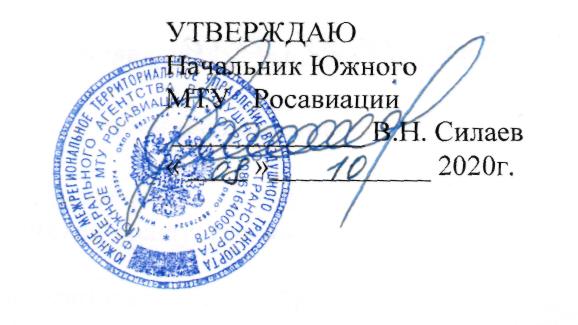 ДОПОЛНИТЕЛЬНАЯ ПРОФЕССИОНАЛЬНАЯПРОГРАММА ПОВЫШЕНИЯ КВАЛИФИКАЦИИ«ПЕРИОДИЧЕСКАЯ ПОДГОТОВКА СПЕЦИАЛИСТОВ ПО ТЕХНИЧЕСКОМУ ОБСЛУЖИВАНИЮСАМОЛЕТА ЯК-42 (ЯК-42Д) С ДВИГАТЕЛЕМ  Д-36»(А и РЭО)г. Ростов-на-Дону2020г.Продолжительность подготовки  по данной программе составляет 69 учебных (академических) часов. Продолжительность учебного часа - 45 минут, продолжительность учебного дня 6-8 учебных часов. Срок обучения по программе – 10-11 учебных дней (12 календарных дней) при 6 дневной рабочей неделе.Форма контроля – экзамены, зачёты, компьютерное тестирование.Тематическое содержание подготовки  №пНаименование учебных дисциплинКоличество часовКоличество часовКоличество часов№пНаименование учебных дисциплинВсегоЧас.Лекции(ДОТ)Час.Практ.занятияЧас.1 Электрооборудование самолета  ЯК-42 (ЯК-42Д) с двигателем Д-36 и его техническая эксплуатация17162Приборное оборудование самолета  ЯК-42 (ЯК-42Д) с двигателем Д-36 и его техническая эксплуатация17163Радиооборудование самолета  ЯК-42 (ЯК-42Д) с двигателем Д-36 и его техническая эксплуатация13124Обеспечение безопасности полетов в  ИАС445Нормативные и регламентирующие документы по технической эксплуатации и обслуживанию воздушных судов гражданской авиации Российской Федерации986Авиационная безопасность98                                     ИТОГО :6964